                                                                                                                                         № 28  1 ноября 2019 г. ДОПОЛНИТЕЛЬНОЕ СОГЛАШЕНИЕ № 1К СОГЛАШЕНИЮ О ПЕРЕДАЧЕ ОСУЩЕСТВЛЕНИЯ ЧАСТИ ПОЛНОМОЧИЙПО РЕШЕНИЮ ВОПРОСОВ МЕСТНОГО ЗНАЧЕНИЯот 28 декабря 2018 года № 4г. Нижнеудинск							  1 ноября 2019 годаАдминистрация Заречного муниципального образования - администрация сельского поселения, именуемая в дальнейшем «Администрация поселения», в лице главы Заречного муниципального образования Романенко Александра Ивановича, действующего на основании Устава Заречного муниципального образования, с одной стороны, и администрация муниципального района муниципального образования «Нижнеудинский район», именуемая в дальнейшем «Администрация муниципального района», в лице исполняющего обязанности мэра муниципального образования «Нижнеудинский район» - первого заместителя мэра Архангельского Александра Борисовича, действующего на основании Устава муниципального образования «Нижнеудинский район», решения Думы муниципального района муниципального образования "Нижнеудинский район" от 13.07.2019 года № 26 «О возложении обязанностей мэра муниципального образования "Нижнеудинский район"», с другой стороны, в дальнейшем именуемые "Стороны", заключили настоящее дополнительное соглашение № 1 к Соглашению о передаче осуществления части полномочий по решению вопросов местного значения от 28 декабря 2018 года № 4, в дальнейшем именуемое «Соглашение», о нижеследующем:1. Пункт 2.1. Соглашения изложить в следующей редакции:       «2.1. Объем передаваемых Администрацией поселения межбюджетных трансфертов          Администрации муниципального района  составляет  408 453   рубля, в том числе:по решению вопроса местного значения-  составление и рассмотрение проекта бюджета поселения, утверждение и исполнение бюджета поселения, осуществление контроля за его исполнением, составление и утверждение отчета об исполнении бюджета – в сумме 394 688 рублей;по решению вопроса местного значения- в области градостроительной деятельности- в сумме 13 765 рублей».2. Обязательства сторон, не затронутые настоящим дополнительным соглашением, остаются в неизменном виде.3. Настоящее дополнительное соглашение вступает в силу с 1 ноября 2019 года.4. Настоящее дополнительное соглашение составлено в двух экземплярах, каждый из которых имеет одинаковую юридическую силу, по одному экземпляру для каждой из сторон.5. Настоящее дополнительное соглашение подлежит опубликованию в средствах массовой информации муниципального образования "Нижнеудинский район" и Заречного муниципального образования.    ЮРИДИЧЕСКИЕ АДРЕСА И РЕКВИЗИТЫ СТОРОН:ЗАРЕЧНОГОСЕЛЬСКОГО  ПОСЕЛЕНИЯАДМИНИСТРАЦИЯ ПОСЕЛЕНИЯ:Администрация Заречного муниципального образованияАдрес: 665124, д. Заречье, ул. Новая, 1 Глава Заречногомуниципального образования_________________   А.И. РоманенкоАДМИНИСТРАЦИЯМУНИЦИПАЛЬНОГО РАЙОНА:Администрация муниципального района муниципального образования «Нижнеудинский район»Адрес: 665106, Иркутская область, г. Нижнеудинск, ул. Октябрьская, 1,Исполняющий обязанности мэрамуниципального образования«Нижнеудинский район»- первый заместитель мэра______________ А.Б. Архангельский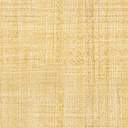 